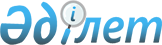 Об утверждении Положения о Совете по борьбе с преступностью
					
			Утративший силу
			
			
		
					Постановление Президента Республики Казахстан от 13 февраля 1995 г. N 2042. Утратило силу - Указом Пpезидента РК от 1 апpеля 1995 г. N 2165



          В целях дальнейшего совершенствования и повышения эффективности
деятельности правоохранительных органов, министерств и ведомств по
борьбе с преступностью, профилактике правонарушений, выработке 
рекомендаций и обобщения опыта работы постановляю:




          Утвердить прилагаемое Положение о Совете по борьбе с
преступностью.




Президент Республики Казахстан





                                            Утверждено



                                     постановлением Президента
                                       Республики Казахстан
                                     от 13 февраля 1995 г. N 2042











                                                Положение




                            о Совете по борьбе с преступностью








                                          I. Общие положения








          1. Совет по борьбе с преступностью (далее - Совет) является
республиканским координационно-совещательным органом, подотчетным
Президенту и ответственен перед ним по вопросам своей деятельности.




          2. Совет осуществляет свои полномочия независимо от любых 
других государственных органов, должностных лиц и общественных
объединений во взаимодействии с законодательной, исполнительной и
судебной властями Республики Казахстан. В своей работе Совет
взаимодействует с Республиканской комиссией по борьбе с коррупцией
и организованной преступностью.




          3. Совет в своей деятельности руководствуется Конституцией и
законами Республики Казахстан, указами, постановлениями и 
распоряжениями Президента и настоящим Положением.




          4. Персональный состав Совета определяет Президент Республики
Казахстан. Члены Совета участвуют в заседаниях без права замены.








                                      II. Основные задачи Совета








          5. Анализ криминогенной обстановки, разработка и осуществление
комплексных мероприятий по борьбе с преступностью, защите 
конституционных прав и интересов граждан, выявление причин и 
условий, способствующих преступности в республике.




          6. Координация деятельности республиканских и местных органов
власти и управления, правоохранительных и контролирующих органов по
борьбе с преступностью, а также профилактике правонарушений.




          7. Подготовка предложений и рекомендаций Президенту, Верховному
Совету и Кабинету Министров Республики Казахстан по принятию 
оперативных, организационных, а в необходимых случаях и 
законодательных мер по борьбе с преступностью и ее профилактике.




          8. Осуществление контроля за выполнением указов, постановлений
и распоряжений Президента Республики Казахстан по вопросам борьбы с
преступностью.




          9. Информирование Президента, Верховного Совета и Кабинета
Министров Республики Казахстан о состоянии преступности и борьбы с 
ней.








                                      III. Компетенция и полномочия Совета








          10. В соответствии с возложенными на него задачами Совет
изучает практику деятельности правоохранительных и других 
государственных органов по вопросам борьбы с преступностью, 
взаимодействия ведомств и комплексного подхода к этой проблеме.




          11. Запрашивает от любых органов государственного управления,
местных администраций информации, документы и материалы по вопросам
борьбы с преступностью.




          12. Заслушивает отчеты руководителей и должностных лиц 
министерств, государственных комитетов и ведомств, местных 
администраций, других государственных органов по вопросам борьбы
с правонарушениями.




          13. По итогам рассмотрения проблемных вопросов борьбы с
преступностью на своих заседаниях Совет принимает рекомендации в 
адрес правоохранительных органов, министерств, государственных 
комитетов и ведомств, местных администраций, которые являются
обязательными для рассмотрения. Обеспечивает контроль за 
результатами их рассмотрения.




          14. Совет имеет право: - привлекать при необходимости к
изучению проблем борьбы с преступностью и проведению проверок 
специалистов и работников органов государственного управления,
правоохранительных органов и иных учреждений;




          - требовать объяснения от должностных лиц, не обеспечивающих
полное, своевременное и качественное выполнение законов Республики
Казахстан, постановлений Верховного Совета, актов Президента 
Республики Казахстан по вопросам борьбы с преступностью и 
профилактики правонарушений;




          - поручать правоохранительным органам по материалам, имеющимся
в Совете, принимать меры в соответствии с законом;




          - вносить предложения;




          - об ответственности руководителей и должностных лиц, не
обеспечивающих надлежащее исполнение законов и иных нормативных
актов о борьбе с преступностью;




          - по совершенствованию структуры правоохранительных органов,
определению приоритетных направлений их деятельности;




          - по совершенствованию действующего законодательства Республики
Казахстан.








                                        IV. Организация работы Совета








          15. Работа Совета осуществляется на основе плана, 
разрабатываемого на полугодие. Заседания Совета проводятся не
реже одного раза в два месяца, а также по мере необходимости.




          16. Заседания Совета проводятся его председателем, либо по его




поручению одним из членов Совета.
     17. По результатам заседания большинством голосов принимается
протокольное решение, подписываемое председателем 
(председательствующим членом Совета), которое рассылается в
заинтересованные министерства и ведомства, местные администрации
и иные органы.
     18. Рабочим органом Совета является Отдел обеспечения 
законности, правопорядка и судебной реформы Аппарата Президента
Республики Казахстан.

















      
      


					© 2012. РГП на ПХВ «Институт законодательства и правовой информации Республики Казахстан» Министерства юстиции Республики Казахстан
				